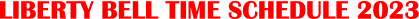 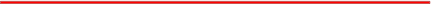 *All events girls first followed by boys **Coaches Meeting 30mins prior to start of each day Friday (Rolling) 4:30pm 100H prelim
4:50 110H prelim
5:05 100 prelim
5:50 400 prelim
6:30 300H prelim
7:05 200 prelim
8:00 800 finals
9:20 3200 fast sections final FIELD EVENTS Friday 4:30pm Girls Pole Vault Boys High Jump B/G Long Jump Boys Shot Put Girls Discus 